Муниципальное автономное дошкольное образовательное учреждение«Детский сад № 2 «Улыбка»Педагогический проект«В краю Бажовских сказов»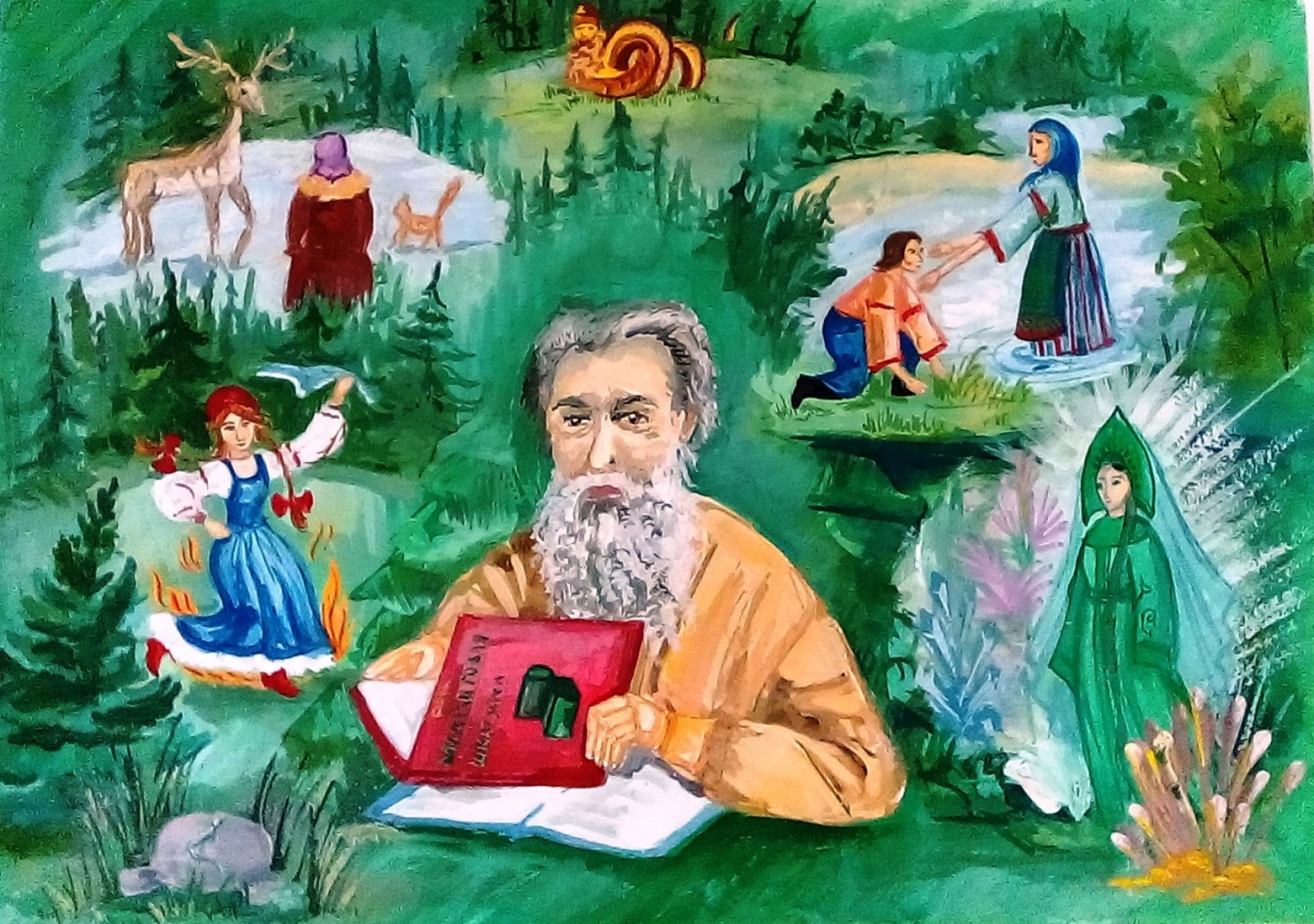 Авторы проекта: Трофимова О.В., воспитатель, I кв. категория. Продолжительность проекта: краткосрочный Тип проекта: групповой, познавательно-исследовательский, практико-ориентированный, социальный.Участники проекта: дети подготовительной группы, воспитатель, родители.Социальные партнеры: Краеведческий музей, районная библиотека им. П.П. Бажова, дом – музей П.П. Бажова.Полное название проекта: «В краю Бажовских сказов»Тип проекта:По тематике: творческий, познавательно-исследовательский, практико-ориентированный.По составу участников: групповойПо срокам реализации: краткосрочныйПо характеру контактов: ребёнок, семья и социум в рамках одной группы.По характеру участия ребёнка: участник от зарождения идеи до получения результата.Участники проекта: воспитатель, дети, родители, социальные партнеры, узкие специалисты.Формы работы: продуктивная, познавательная, речевая, игровая, работа с родителями и социальными партнерами.Средства реализации: помощь родителей.Обоснование выбранной темы.Актуальность реализации проектаВоспитание патриотических чувств - задача каждого родителя, воспитателя, педагога. Начинать нужно с малого-с любви к родному городу, краю.Уральский край – богат он своей историей, своими тайнами, своими мастерами да умельцами. Урал - «редчайшее место и по мастерам, и по красоте». Невозможно познать красоту Урала, если не побывать на удивительных, чарующих тишиной и покоем уральских прудах и озерах, в сосновых борах, на легендарных горах. Здесь на Урале, веками жили и трудились талантливые мастера, только здесь мог изваять свой каменный цветок Данила-мастер, и где-то здесь уральские мастера видели Хозяйку медной горы.Действительно уральцы очень любят свою природу, но довольно плохо знакомы с богатством Уральского сказочного литературного наследия. А ведь образы, созданные Павлом Бажовым, имеют непосредственное отношение к национальной самоидентификации. По меткому выражению историка и профессора языкознания Майи Никулиной «природа языка, переданная в уральских сказах Павла Бажова-это язык русской Одиссеи. А сам Бажов - по теперешним меркам, самый настоящий культовый писатель, создавший новую уральскую мифологию на основе легенд и преданий».М. П. Никулина, историк: «Бажовские корни искать следует не в рабочем уральском фольклоре, а в пространстве более обширном и отдалённом – в древних мифах, которые откровенно настаивают на том, что Урал – земля отмеченная, занимающая особое место на планете».Да, славится наш край своими писателями, да сказителями. Именно они рассказывают в своих произведениях о жизни нашего края, о его особенностях и традициях. Сама уральская земля рождала легенды и сказки. П. П. Бажов учился видеть и понимать богатство и красоту горного Урала. Сказы Бажова впитали сюжетные мотивы, фантастические образы, колорит язык народных приданий и народную мудрость. Рассказывая об искусстве уральских умельцев, отражая красочность и своеобразие старого горнозаводского быта, Бажов вместе с тем ставит в сказах общие вопросы – об истинной нравственности, о духовной красоте и достоинстве трудового человека.Павел Петрович Бажов написал много интересных сказов, в которых быль тесно переплетается с вымыслом. Читая его произведения, мы окунаемся в мир необычный и удивительный. Знакомство с творчеством наших писателей – это основа и фундамент для формирования знаний о родном крае.Проблема: дети не имеют достаточных знаний о культуре и традициях уральского народа и творчестве уральского писателя П. П. Бажова.Причины возникновения проблемы:1. Образовательной программой предусмотрено включение регионального компонента, но содержание раздела «Художественная литература» не позволяет в рамках непосредственной образовательной деятельности полноценно знакомить с произведениями уральского сказителя.2. Современное общество строит свою жизнь в свете новейших ресурсов и информации, порой забывая, что прошлое и будущее человечества связаны. Семейное воспитание все меньше внимания уделяет ознакомлению детей с традициями и культурой малой Родины, в том числе из-за низкого уровня компетентности родителей в этом вопросе.3. Возникает информационное голодание в области пропаганды и в области историко-культурного наследия, традиций родного края.Цель проекта: углубление знаний о культуре и традициях уральского народа посредством ознакомления с произведениями сказителя П. П. Бажова.Задачи:формировать представления об Уральском писателе-сказителе П. Бажове, его сказах, как части культуры Уральского народа;познакомить родителей с основами патриотического воспитания дошкольников, направленными на приобщение к культурному наследию родного края;создать условия для расширения социального опыта дошкольников в процессе ознакомления с историко-культурным наследием и традициями Урала»развивать творческие способности детей посредством продуктивной деятельности, стимулировать желание создавать красивое своими руками;формировать чувство гордости за свой родной край;Ожидаемый результат:-обогатились знания детей в области творчества уральского писателя; имеют представления о жизни людей на Урале;-активно вступает во взаимодействие с воспитателем и сверстниками в различных видах деятельности;-высказывает свое мнение, пересказывает эпизоды произведений; обогатился словарный запас; - проявляет творческую индивидуальность и самостоятельность в продуктивной деятельности;-родители - активные участники реализации проекта.Реализация проекта1 Этап. Подготовительный.-Познакомить с темой проекта детей и родителей;-Провести консультацию для родителей «Патриотическое воспитание дошкольников через произведения П. П. Бажова»-Оформить выставку книг по творчеству писателя;- Оформить композиции «Сказка на окне по сказам П.П. Бажова.- Оформить выставку рисунков по сказам Бажова.2 Этап. Основной.Познавательно – исследовательская деятельность:-Провести беседы с детьми: «Как жили люди на Урале», «Правда или вымысел?».-Рассматривание иллюстраций к сказам П.П. Бажова.-Презентация «Богатство Урала».- Посещение районной библиотеки для детей и юношества им. П.П. Бажова.- Посещение краеведческого музея СГО: игровой квест «По страницам сказов Бажова»  - Викторина «В гостях у Хозяйки Медной горы» (сотрудники дома – музея П.П. Бажова.)- Интеллектуальная игра для дошкольников «Знатоки Урала» Коммуникативная деятельность:-Чтение сказов П.П. Бажова, пересказ эпизодов.- Обсуждение старинных слов и их значений.-Рассказывание стихотворений о родном крае, о Бажове и его сказах.- Подготовка к новогоднему празднику «В краю Бажовских сказов» (распределение ролей)Продуктивная деятельность:- Лепка: «Ящерица» (иллюстрации к сказу «Хозяйка Медной горы»);- Рисование: иллюстрация к сказу «Серебряное копытце». -Изготовление каменного цветка (пластилин, камешки, кедровые орешки).- Оформление сказки на окне: «Серебряное копытце» и «Хозяйка медной горы» Музыкально- художественная деятельность:Разучивание на музыкальном занятии:- «Уральский хоровод»;- песня «Край родной»- песня «Привет, Сысерть – любимый город!- песня «Русская зима»- Просмотр балета «Каменный цветок»Театрализованная деятельность:- Постановка музыкального спектакля «Таюткино зеркальце»- Постановка новогоднего утренника «В краю Бажовских сказов»3 Этап. Заключительный.-Открытое мероприятие «Богатство Урала»;-Выставка детского творчества по сказам Бажова;-Итоговое занятие «Мудрый сказочник П. П. Бажов»-Оформление выставки книг «Уральский сказатель Бажов»Взаимодействие с родителями:- Организация посещений музеев.- Помощь в оформлении выставок.- Изготовление костюмов.- Участие в литературной гостиной «По страницам мудрых сказов» - Организация и посещение турбазы «Серебряное копытце»Вывод.В дошкольном возрасте начинают развиваться такие черты характера, которые закладывают в основу нравственного и патриотического воспитания: трудолюбие, милосердие, гуманность и т. д. Чувство Родины начинается с восхищения тем, что видит перед собой малыш, чему он удивляется, что вызывает отклик в его душе. И хотя многие впечатления не осознаны им глубоко, но пропущенные через детское восприятие, они играют огромную роль в становлении личности патриота.Детский возраст – возраст пытливого ума и ярких впечатлений и мы имеет потенциальные возможности формирования социальных чувств, нравственных, патриотических. Патриотизм, гражданственность как качества личности – глубокий родник, который питает жизненные силы человека, окрашивает поступки, влияет на мировоззрение, социальные качества человека.Адресная направленность: Представленный педагогический опыт в области исследуемой темы может быть использован специалистами дошкольного профиля в решении конкретных воспитательно – образовательных задач.Используемая литература:З. И. Смирнова, О. В. Толстикова «Приобщение детей дошкольного возраста к культуре и быту народов Урала».«Малахитовая шкатулка» Свердловское книжное издательство.Сказы:«Серебряное копытце»,     «Голубая змейка», «Медной горы хозяйка», «Малахитовая шкатулка»,«Синюшкин колодец», «Каменный цветок».«Огневушка – поскакушка»Интернет – ресурсы:kopilkaurokov.ru/doshkolnoeObrazovanie/prochee/infproiekt-skazy-bazhovainfourok.ru/pedagogicheskiy-proekt-nash-bazВикторина по сказам БажоваВоспитатель: Весь месяц мы знакомились с творчеством П.П. Бажова, а сегодня мы узнаем, хорошо ли вам теперь знакомы сказы Бажова.Опрос – викторина:Что мечтал сделать из камня Данило – мастер? (цветок)Прозвище старика, взявшего на воспитание сиротку. (Кокованя)Как звали сиротку? (Даренка)Как звали кошку Даренки? (Муренка)В каких случаях Огневушка – поскакушка показывалась людям? (когда хотела показать, где лежит золото)Сколько раз Огневушка показывалась Федюне? (три раза)В кого превращалась Хозяйка Медной горы? (в ящерку)Как наказали Степана за то, что он передал слова Хозяйки приказчику? (выпороли и приковали цепью в забое)Откуда появилась малахитовая шкатулка в семье Степана? (её подарила Хозяйка Медной горы)Почему жена Степана Настасья не могла носить украшения из малахитовой шкатулки? (потому что кольца ей жали, от бус было холодно, а серьги оттягивали мочки ушей)Кому досталась малахитовая шкатулка? (дочери Степана Танюшке)Где козлик скакал, люди камешки находить стали. Какие? (хризолиты)Конкурс «Угадай сказ по вещи»Дети вытаскивают из шкатулки вещь и называют сказ, в котором она встречается.Кошка. («Серебряное копытце»)Голубенький платочек. («Огневушка – поскакушка»)Лопатка. («Огневушка – поскакушка»)Ящерка. («Медной горы Хозяйка»)Перстень с малахитом. («Малахитовая шкатулка»)Пуговка. («Малахитовая шкатулка»)Молоток. («Каменный цветок» Конкурс «Из какой сказки слова»- «Это филин помешал. Наше счастье обухал и обхохотал» (Огневушка –Поскакушка)- «Весь балаган горит – переливается разноцветными огнями» (Серебряное копытце)- «Объявись, покажись! Колесом покрутись» (Голубая змейка)- «А одежда такая, что другой такой на свете не найдешь. Из шелкового, слышь-ко, малахиту платье» (Медной горы Хозяйка).Конкурс «Кто знает?» - Каким копытцем выбивал камни козлик? (серебряное копытце на правой передней ноге)- Во что одета Огневушка – Поскакушка? (сарафанчик голубенький и в руке платочек, тоже сголуба).- Зачем подарила женщина Танюшке пуговку? (Как что забудешь по работе либо трудный случай подойдет, погляди на эту пуговку. Тут тебе ответ и будет).- Как можно отличить Голубую змейку от человека?Конспект итогового занятия по творчеству П. П. Бажова«Мудрый сказочник П. П. Бажов»Возраст детей: 6-7 лет.Форма организации: сказочная гостиная.Форма совместной деятельности: групповая.Задачи:1.Закреплять знания детей о творчестве уральского сказочника П. П. Бажова;2. Развивать у детей речевую активность, активизировать словарь;3. Совершенствовать умения выразительно рассказывать стихотворения, отвечать на вопросы полным ответом;4. Формировать навыки совместной деятельности, вызвать эмоциональный отклик;5. Воспитывать у детей нравственные ценности через произведения П. П. Бажова.Ход занятия.В группе оформлены выставки: книжная ( со сказами писателя), творческая(с детскими рисунками и поделками по сказам).(1 слайд- тема занятия)- Ребята, сегодня тема нашего занятия «Добрый сказочник Павел Петрович Бажов». Мы постараемся с вами вспомнить все то, что говорили и читали об этом замечательном человеке, о его волшебных и поучительных сказах. Все мы с вами знаем, что Павел Петрович родился на Урале.(2-3 слайды- фото Урала)-Сейчас давайте послушаем стихотворения о земле нашего писателя. (Дети рассказывают стихотворения)1.То приветлива, то сурова Сходит с каменных гор заря.Ты прекрасна, земля Бажова,Трудовая Урал-земля!2.Прорастают цветы сквозь скалы,Полыхает огнём гора:Это новые пишут сказы Рудознатцы и мастера.3.Над Уральским хребтом рассветыРукотворным горят огнём, Отшлифованы самоцветы Жизнью, радостью и трудом.4.И становится делом слово,В каждом камне — цветы цветут... Продолжается сказ Бажова, Продолжаются Жизнь и Труд!(4 слайд- заставка)Девочки танцуют и поют «Уральский хоровод»- Творчество Павла Бажова неразрывно связано с жизнью горнозаводского Урала. Неисчерпаемы богатства здешних недр, неповторимо своеобразна красота этого края с его лесистыми горами, глубокими прозрачными озёрами. Есть одна легенда об Урале:Говорят, будто Бог, когда землю создавал, решил людям добро сделать. Взял золота, меди, камней самоцветных... да по всей земле и рассыпал. Где, конечно, погуще, где вовсе редко. Однако везде хоть сколько-нибудь, да попало. Глядит, а золота, самоцветов и прочего ещё целая горсть осталась. Подумал Господь, да и высыпал их между Европой и Азией. Так будто бы Уральские горы и получились. Кто на Урале бывал, тот знает: леса стоят — изумруд да малахит, озёра — горным хрусталём переливаются, рябинушка по осени рубином горит. И люди, которые здесь живут, — чисто камень-самоцвет: трудолюбивые, мастеровые... Именно таких мы и встречаем в «Уральских сказах» П.П. Бажова.(5 слайд)-А кто, ребята, помнит, в каком городе родился писатель? (В Сысерти)(6 слайд) Воспитатель читает стихотворение, написанное на слайде.(7 слайд)-Давайте еще раз заглянем в комнату писателя.-Я вам напомню, что писательский талант открылся у Бажова, когда ему было уже почти 60 лет. В 1939 году была опубликована первая книга «Сказы старого Урала» — «Малахитовая шкатулка» (Воспитатель показывает книгу). Павел Бажов говорил, что в основе его сказов —«быль с элементами сказочного».-Ребята, а кто помнит, чем отличается сказ от сказки? ( Сказка — это вымысел, а сказ — это описание реальных событий, но с элементами фантастики.)-Правильно! Сказы Бажова причудливы, захватывающе чудесны. Герои сказов — крепостные люди, уральские рабочие: рудокопы, мастера-камнерезы, гранильщики. Они трудолюбивы и талантливы.(8 слайд)Сейчас я предлагаю ответить на загадки из малахитовой шкатулки, а заодно проверить, какие сказы вы запомнили. Готовы?(9 слайд)-О ком идет речь?Кто-то сидит у окошка в избушке,А маленький козлик стоит на опушке.Ударит копытцем - каменья летят,И россыпи их под луною блестят.С козликом рядом кошка Мурёнка,И смотрит на них из окошка.(10 слайд- заставка)Проводится игра «Шел козел по лесу».(11 слайд)- Из каких сказов эти строки?«Да ведь эта сама Хозяйка. Её одёжа - то. Из шёлкового малахиту платье»(12 слайд)«Танюшка побегала много - мало по хозяйству и забралась в избу поиграть отцовскими камешками. Надела наголовник, серьги повесила…»Проводится игра «Собери каменья»(13 слайд) «Глядит, - а из того водяного окошка старушонка вышла. Ростом не больше трёх четвертей. Платьишко на ней синее, платок на голове синий и сама вся синёхонька, да такая тощая, что вот подует ветерок - и разнесёт старушонку.» (14 слайд)-В кого превращалась Хозяйка Медной горы? (15 слайд)-Из какого камня Данилушка сделал каменный цветок? Молодцы, ребята, со всеми загадками справились. Сейчас давайте пройдем к выставке, еще раз полюбуемся вашими рисунками и поделками к сказам. (Дети проходят к выставке. Воспитатель спрашивает детей, к каким сказам выполнены их работы.Итог занятия.(16 слайд-фото писателя)-Эти сказы принесли их автору заслуженную славу. В Москве есть улицы, названные имени Павла Бажова и Малахитовая. По сказам Бажова снято несколько мультфильмов, есть пьеса «Серебряное копытце», опера Кирилла Молчанова «Каменный цветок», балет Сергея Прокофьева «Сказ о каменном цветке».(17 слайд)-В память о писателе в областном городе Екатеринбурге есть памятник и дом- музей.-Ребята, чему учат нас сказы П. П. Бажова? (Высказывания детей) На этом мы закончим наше занятие, но мы не прощаемся с творчеством П.П. Бажова. 